Job SpecificationAll teachers at Bitterne Park School work within the parameters outlined in the School Teachers' Pay and Conditions Document, a summary of which appears in the Staff Handbook.  Subject teachers are responsible to the Head of Department for:Purpose: To implement and deliver an appropriately broad, balanced, relevant and differentiated curriculum for students and to support a designated curriculum area as appropriate. To monitor and support the overall progress and development of students as a teacher/Form Tutor. To facilitate and encourage a learning experience which provides students with the opportunity to achieve their individual potential. To contribute to raising standards of student attainment. To share and support the school’s responsibility to provide and monitor opportunities for personal and academic growth. Reporting to: Head of Department/Subject Co-ordinator. Responsible for: The provision of a full learning experience and support for students. Liaising with:   Head/Deputies, teaching/support staff LEA representatives, external agencies and parents. Working time:   195 days per year. Full time. Main Core Duties: Operational/Strategic Planning: To assist in the development of appropriate syllabuses, resources, schemes of work, marking policies and teaching strategies in the Curriculum Area and Development. To contribute to the Curriculum Area and Department’s development plan and its implementation. Curriculum Provision: To assist the Head of Department/Subject Co-ordinator and the SLT Line Manager to ensure that the curriculum area provides a range of teaching which compliments the school’s strategic objectives. Curriculum Development: To assist in the process of curriculum development and change so as to ensure the continued relevance to the needs of students, examining and awarding bodies and the school’s vision and strategic objectives. Staff Development: To take part in the school’s staff development programme by participating in arrangements for further training and professional development. To continue personal development in the relevant areas including subject knowledge and teaching methods. To engage actively in the Performance Management Review process. To ensure the effective/efficient deployment of classroom support. To work as a member of a designated team and to contribute positively to effective working relations within the school. Quality Assurance: To help to implement school quality procedures and to adhere to those. To contribute to the process of monitoring and evaluation of the curriculum area/development in line with agreed school procedures, including evaluation against quality standards and performance criteria. To review from time to time methods of teaching and programmes of work. To take part, as may be required, in the review, development and management of activities relating to the curriculum, organisation and pastoral functions of the school. Management Information: To maintain appropriate records and to provide relevant accurate and up-to-date information for MIS, registers, etc. To complete the relevant documentation to assist in the tracking of students. To track student progress and use information to inform teaching and learning. Communications: To communicate effectively with the parents of students as appropriate. Where appropriate, to communicate and co-operate with persons or bodies outside the school. To follow agreed policies for communications in the school. Marketing and Liaison: To take part in marketing and liaison activities such as Open Evenings, Parents Evenings, Review Days and liaison events with partner schools. To contribute to the development of effective subject links with external agencies. Management of Resources: To contribute to the process of the ordering and allocation of equipment and materials. To assist the Head of Department/Subject Co-ordinator to identify resource needs and to contribute to the efficient/effective use if physical resources. To co-operate with other staff to ensure a sharing and effective usage of resources to the benefit of the school, department and the students. Pastoral System: To be a Form Tutor to an assigned group of students. To promote the general progress and well-being of individual students and of the Form Tutor Group as a whole. To liaise with a Pastoral Leader to ensure the implementation of the school’s Pastoral System. To register students, accompany them to assemblies, encourage their full attendance at all lessons and their participation in other aspects of school life. To evaluate and monitor the progress of students and keep up-to-date student records as may be required. To contribute to the preparation of Action Plans and progress files and other reports. To alert the appropriate staff to problems experienced by students and to make recommendations as to how these may be resolved. To communicate as appropriate, with the parents of students and with persons or bodies outside the school concerned with the welfare of individual students, after consultation with the appropriate staff. To contribute to PSHCE and citizenship and enterprise according to school policy. To apply the behaviour management systems so that effective learning can take place. Teaching: To teach students, according to their educational needs, including the setting and marking of work to be carried out by the student in school and elsewhere. To assess, record and report on the attendance, progress, development and attainment of students and to keep such records as are required. To provide, or contribute to, oral and written assessments, reports and references relating to individual students and groups of students. To ensure that ICT, Literacy, Numeracy and school subject specialism(s) are reflected in the teaching/learning experience of students. To undertake a designated programme of teaching. To ensure a high quality learning experience for students which meets internal and external quality standards. To prepare and update subject materials. To use a variety of delivery methods which will stimulate learning appropriate to student needs and demands of the syllabus. To maintain discipline in accordance with the school’s procedures, and to encourage good practice with regard to punctuality, behaviour, standards of work and homework. To undertake assessment of students as requested by external examination bodies, department and school procedures. To mark, grade and give written/verbal and diagnostic feedback as required. Other Specific Duties: To play a full part in the life of the school community, to support its distinctive mission and ethos and to encourage staff and students to follow this example. To support the school in meeting its legal requirements for worship. To promote actively the school’s corporate policies. To continue personal development as agreed. To comply with the school’s Health & Safety Policy and undertake risk assessments as appropriate. To undertake any other reasonable duty requested by the Headteacher. This job description is current at the date shown, but following consultation with you, may be changed by management to reflect or anticipate changes in the job which are commensurate with the salary and job title. 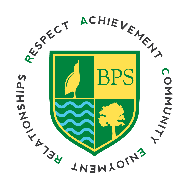 Bitterne Park School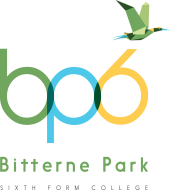 